Филиал Республиканского государственного предприятия на праве хозяйственного ведения «Казгидромет» Министерства экологии и природных ресурсов РК по г.Алматы и Алматинской области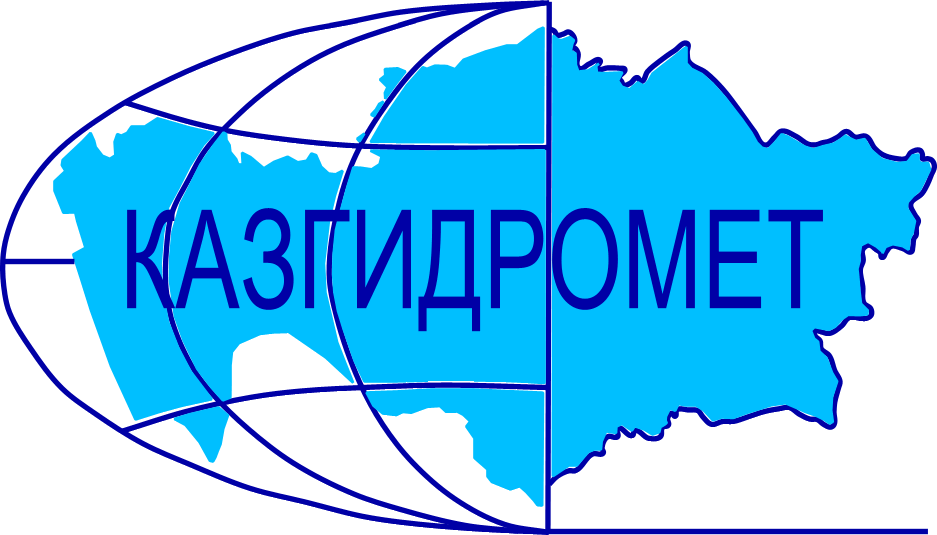 г.Алматы, проспект Абая, 32Ежедневный гидрологический бюллетень № 31Сведения о состоянии водных объектов г.Алматы и Алматинской области по данным гидрологического мониторинга на государственной сети наблюдений по состоянию на 8 час. 31 марта 2024 годаСведения о водохранилищах Примечание: * - данные отсутствуютДиректор филиала             		                                                                           Т. КасымбекСоставил (а)/Исп.: А.ӘмірғазыТел.: 2018Қазақстан Республикасы Экология және табиғи ресурстар министрлігінің «Қазгидромет» шаруашылық жүргізу құқығындағы республикалық кәсіпорнының Алматы қаласы және Алматы облысы бойынша филиалыАлматы қаласы, Абай, 32 даңғылы№ 31 Күнделікті гидрологиялық бюллетень Мемлекеттік бақылау желісіндегі гидрологиялық мониторинг деректері бойынша Алматы қаласы және Алматы  облысы су нысандарының 2024 жылғы 31 наурыздағы сағат 8-гі  жай-күйі туралы мәліметтер. Су қоймалары бойынша мәліметтер Ескерту: * - мәліметтер жоқФилиал директоры		                                                                               Т. ҚасымбекЖасады/Орын.: А.ӘмірғазыТел.: 2018Название гидрологического постаОпасный уровеньводы, смУровень воды, смИзменение уровня воды за сутки, ±смРасход воды, м³/секСостояние водного объектар.Иле-пристань Добын490280-14367р.Иле-164 км выше Капшагайской ГЭС5003862370р.Иле-уроч.Капшагай5013080175р.Иле-с.Ушжарма376821р.Иле-1 км ниже ответвления рук.Жидели32883-51,71р.Иле-аул Жидели28691-21,94р.Иле-протока Суминка54828701,47р.Иле-16 км ниже истока277491307р.Иле-протока Ир*256р.Киши Алматы-МС Мынжылки300река пересохлар.Киши Алматы-альпбаза «Туюксу»62653900,29заберегир.Киши Алматы-ниже устья р.Сарысай29024800,31р.Киши Алматы-МП Медеу13693-4р.Киши Алматы–г.Алматы248185-31,12р.Батарейка-д/о «Просвещенец»9853-20,11р.Бутак-с.Бутак287251-20,30р.Улкен Алматы-1,1 км выше озера Улкен Алматы32929300,20р.Улкен Алматы-2 км выше устья р.Проходной400252-10,66р.Кумбел-устье119810заберегир.Проходная-устье31026800,60р.Терисбутак-устье230206-30,50р.Каскелен-г.Каскелен33727032,83р.Каскелен-устье213137010,2р.Талгар-г.Талгар330160-1р.Есик-г.Есик294река пересохлар.Турген-с.Таутурген18074-160,59р.Узын Каргалы-п.Фабричный1609513,13р.Курты-Ленинский мост46125964,48р.Шилик-выше вдхр.Бартогай424306-59,73р.Шилик-с.Малыбай1864001,29р.Темирлик-с.Темирлик27117821,46р.Шарын-уроч.Сарытогай250100-1025,8р.Текес-с.Текес200137-311,6р.Каркара-у выхода из гор25610027,78заберегир.Баянкол-с.Баянкол18068-1лед тает на местер.Нарынкол-с.Нарынкол2501660заберегивдхр.Капшагай-г.Капшагай115011242вдхр.Капшагай-МС Карашокы115011241оз.Улкен Алматы-на северном берегу1062417-4ледоставНазваниеНПУНПУФактические данныеФактические данныеФактические данныеФактические данныеНазваниеУровеньводы, м БСОбъем, млн. м3Уровеньводы, м БСОбъем, млн. м3Приток, м3/сСброс,м3/сКапшагайское   вдхр.485,0028140478,6617990370175Гидрологиялық бекеттердің атауыСудың шектік деңгейі, смСу дең-гейі,смСу деңгейі-нің тәулік ішінде өзгеруі,± смСу шығыны,  м³/секМұз жағдайы және мұздың қалыңдығы, смІле өз.- Добын айлағы490 280-14367Іле өз.- Қапшағай ГЭС 164 шқ  жоғары5003862370Іле өз.- Қапшағай шатқалы5013080175Іле өз.- Үшжарма ауылы376821Іле өз.- Жиделі тармағынан 1 шқ төмен32883-51,71Іле өз.- Жиделі ауылы28691-21,94Іле өз.- Суминка саласы54828701,47Іле өз.- Жиделі тармағынан 16 шқ төмен277491307Іле өз.- Ир сағасының тармағы *256Кіші Алматы өз.- Мыңжылқы МС300өзеннің суы тартылып қалдыКіші Алматы өз.- «Тұйықсу» альпбазасы62653900,29жағалық мұздарКіші Алматы өз.- Сарысай өзенінің сағасынан төмен29024800,31Кіші Алматы өз.- Медеу МП13693-4Кіші Алматы өз.- Алматы қаласы248185-31,12Батарейка өз.- «Просвещенец» демалыс үйі9853-20,11Бұтақ өз.- Бұтақ ауылы287251-20,30Үлкен Алматы өз.-Үлкен Алматы көлінен 1,1 шқ жоғары32929300,20Үлкен Алматы өз.- Проходная өзені сағасынан 2 шқ жоғары400252-10,66Күмбел өз.- сағасы119810жағалық мұздарПроходная өз.- сағасы31026800,60Терісбұтақ өз.- сағасы230206-30,50Қаскелен өз.- Қаскелен қаласы33727032,83Қаскелен өз.- сағасы213137010,2Талғар өз.- Талғар қаласы330160-1Есік өз.- Есік қаласы294өзеннің суы тартылып қалдыТүрген өз.- Таутүрген ауылы18074-160,59Ұзын Қарғалы өз.- Фабричный ауылы1609513,13Күрті өз.- Ленин көпірі46125964,48Шелек өз.- Бартоғай су қоймасынан жоғары424306-59,73Шелек өз.- Малыбай ауылы1864001,29Темірлік өз.- Темірлік ауылы27117821,46Шарын өз.- Сарытоғай шатқалы250100-1025,8Текес өз.- Текес ауылы200137-311,6Қарқара өз.- таудан шығар жер25610027,78жағалық мұздарБаянкөл өз.- Баянкөл ауылы18068-1мұз орнында ерудеНарынкөл өз.- Нарынкөл ауылы2501660жағалық мұздарҚапшағай су қоймасы-Қапшағай қаласы115011242Қапшағай су қоймасы-Қарашоқы МС115011241Үлкен Алматы көлі-сол жағалауы1062417-4мұзқұрсауАтауы Қалыпты тірек деңгейіҚалыпты тірек деңгейіНақты деректерНақты деректерНақты деректерНақты деректерАтауы Су деңгейі,м  БЖКөлем,км3Су деңгейі,м  БЖКөлем,км3Нақты ағын,м3/сТөгім,м3/с Қапшағай су қоймасы485,0028140478,6617990370175